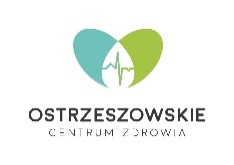 Umowa o zachowaniu poufnościzawarta dnia ……………………………………. pomiędzy:(dane podmiotu który umowę zawiera, w szczególności: firma spółki, siedziba, adres, oznaczenie sądu rejestrowego, w którym przechowywana jest dokumentacja spółki oraz numer pod którym spółka jest wpisana do rejestru; NIP, REGON, KRS)zwana w dalszej części umowy „Wykonawca” reprezentowana przez: …………………………………………………………………………..orazOstrzeszowskie Centrum Zdrowia Sp. z o.o. z siedzibą w Ostrzeszowie, Aleja Wolności 4, 63-500 Ostrzeszów, wpisaną do rejestru przedsiębiorców Krajowego Rejestru Sądowego przez Sąd Rejonowy Poznań - Nowe Miasto i Wilda w Poznaniu, IX Wydział Gospodarczy Krajowego Rejestru Sądowego  pod numerem KRS 0000581206, NIP  8811491898, REGON 000310255, zwana w dalszej części umowy „Zleceniodawcą” reprezentowana przez: Zbigniewa Kluczkowskiego – członka  Zarządu,…………………………………………………………………………..§  11.	Wykonawca zobowiązuje się do zachowania w tajemnicy wszelkich informacji dotyczących Zleceniodawcy, których ujawnienie mogłoby narazić Zleceniodawcę na szkodę, o których Wykonawca dowie się w związku lub przy okazji świadczenia przez niego usług.2.	Wykonawca zobowiązuje się do zachowania w tajemnicy informacji, o których mowa w ust. 1 powyżej dot. Zleceniodawcy lub jego klientów bądź kontrahentów, tj. w szczególności wszelkich informacji o charakterze technicznym, technologicznym, prawnym, handlowym lub organizacyjnym, jak również informacji odnoszących się do jej strategii, personelu, spraw finansowych lub przyszłych planów, perspektyw, lub innych informacji posiadających wartość gospodarczą stanowiącą tajemnice przedsiębiorstwa w rozumieniu przede wszystkim Ustawy z dnia 16 kwietnia 1993 r. o zwalczaniu nieuczciwej konkurencji (t.j. Dz. U. z 2022 r., poz. 1233). 3.	Zobowiązanie Wykonawcy do zachowania w tajemnicy wszelkich informacji dotyczących Zleceniodawcy, nie dotyczy informacji:a. są lub będą jawne lub publicznie znane, lubb. były znane stronie odbierającej przed ich udostępnieniem przez stronę ujawniającą, na co istnieje pisemne potwierdzenie, lubc. zostały przekazane Zleceniobiorcy przez osoby trzecie, lubd. Zleceniodawca przekazał je Wykonawcy z możliwością dalszego ujawnienia.4.	W przypadku jakichkolwiek wątpliwości Wykonawcy, czy dane informacja może zostać udostępniona, zobowiązany jest do przeprowadzenia konsultacji ze Zleceniodawcą i uzyskać pisemne oświadczenie.5.	O każdorazowym udostępnieniu informacji Wykonawcy podmiotowi trzeciemu, Wykonawca powiadomi Zleceniodawcę.§ 21.	Zleceniobiorca oświadcza, iż zna przepisy dotyczące ochrony danych osobowych, w szczególności Rozporządzenie Parlamentu Europejskiego i Rady (UE) 2016/679 z dnia 27 kwietnia 2016 r. w sprawie ochrony osób fizycznych w związku z przetwarzaniem danych osobowych i w sprawie swobodnego przepływu takich danych oraz uchylenia dyrektywy 95/46/WE (ogólne rozporządzenie o ochronie danych).2.	Na pisemne żądanie Zleceniodawcy, Wykonawca niezwłocznie (nie później niż w ciągu 24h), stosownie do żądania zwróci lub zniszczy dokumenty i dane, włączając wszelkie ich kopie dowolnego rodzaju (w tym wszelkie dane i informacje zapisane w pamięci komputera lub na innych nośnikach informacji) zawierające informacje Zleceniodawcy, jeżeli Wykonawca był w posiadaniu takich danych/ informacji. Niezwłocznie po dokonaniu powyższych czynności (nie później niż w ciągu 24h) Wykonawca zobowiązuje się złożyć Zleceniodawcy na piśmie oświadczenie potwierdzające ich dokonanie.3.	Wykonawca jest zobowiązany ograniczyć dostęp do informacji Wykonawcy jedynie do tych swoich przedstawicieli, pracowników, współpracowników i konsultantów, którym jest to niezbędne 
w związku ze świadczeniem usług na rzecz Zleceniodawcy, zapewniając iż wskazane wyżej osoby będą zobowiązane do zachowania poufności na warunkach określonych w Umowie. Za działanie tych osób Wykonawca odpowiada jak za własne działanie. §31. 	Za każdorazowy przypadek naruszenia postanowień niniejszej Umowy, Wykonawca zapłaci Zleceniodawcy na pierwsze wezwanie karę umowną w wysokości 50.000 (słownie: pięćdziesiąt tysięcy)  złotych, na wskazany w wezwaniu numer rachunku bankowego Zleceniodawcy w terminie płatności 7 dni roboczych od dnia otrzymania wezwania. Za datę spełnienia świadczenia uznaje się dzień uznania rachunku bankowego Zleceniodawcy. Powyższe nie wyłącza możliwości Zleceniodawcy do dochodzenia naprawienia szkody na zasadach ogólnych. §41.	Wszelkie zmiany i uzupełnienia Umowy wymagają zachowania formy pisemnej zastrzeżonej pod rygorem nieważności.2.	Wszelkie spory mogące wyniknąć z Umowy lub w związku z jej realizacją rozstrzygane będą przez sąd powszechny właściwy miejscowo według siedziby Zleceniobiorcy.3.	Umowa stanowi całość porozumienia między Stronami w zakresie jej przedmiotu4.	Umowa rządzona jest prawem polskim, któremu podlega.5.	W sprawach nieuregulowanych zastosowanie mają przepisy Kodeksu cywilnego, Ogólnego Rozporządzenia o ochronie danych, Ustawy o zwalczaniu nieuczciwej konkurencji. 6.	Umowa wchodzi w życie z dniem jej zawarcia.7.	Umowa została sporządzona w dwóch jednobrzmiących egzemplarzach, po jednymdla każdej ze Stron.…………………..………………….….                   				…………………..………………….….     Wykonawca							Zleceniodawca